2.Упражнение «Что склевал воробей?»: рассмотри рисунки. Сравни их и определи, что склевал воробей.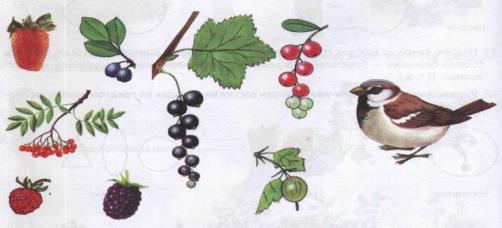 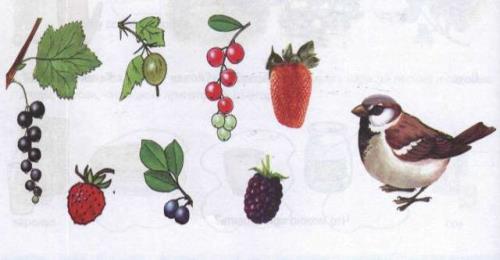 Лексическая тема «Ягоды»(Разработала учитель – логопед Кукушкина М.Н.)Развитие лексико-грамматического строя речи1) Назови, какие ягоды ты знаешь (садовые, лесные).2) Сосчитаем  до 5 (согласование сущ. с числительным): «Одна клубника, две клубники, три …, четыре …, пять клубник; (малина, крыжовник, черника).3)Упражнение «Из чего - какой?»: В пустых «барашках» нарисуй лесные и садовые ягоды. Назови, что можно приготовить из ягод.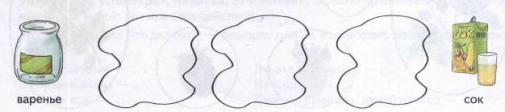 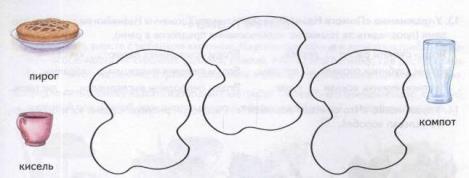 4)Упражнение «Подбирай, называй, запоминай»: Закончи предложения (подбери и назови как можно больше слов-действий). Ягоды на веточках (что делают?) - растут, зреют, поспевают, наливаются соком, созревают.Ягоды с веточек — ....	Люди в лесу ягоды — ....В корзину ягоды — ....	Из ягод сок — ....В стакан сок — ....	Варенье (повидло, джем) из ягод — ....«Где ягода, фрукт?»  (употребление существительных с предлогами). Можно дома взять ягоды или фрукты,  раскладываем в разных местах (на, под, в, за, между, около шкафа, стула, и т. п.). Ребенок собирает их и говорит, где что нашел. 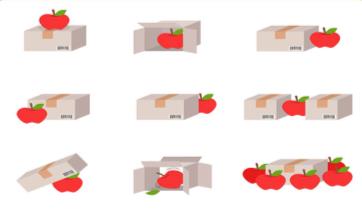 6)Д.и. «Что, где растет?»  (закреплять умение  образовывать формы П.п. с предлогами и включать их в предложения) Свекла, картофель, клубника, клюква, груша, огурец, черника, вишня (в огороде, в саду, на грядке, в теплице, в парнике, в лесу, на болоте, на дереве)7)Игра «Подбери слово». Подобрать противоположные слова. КЛУБНИКА КРУПНАЯ, А ЗЕМЛЯНИКА (мелкая). КРЫЖОВНИК ТВЕРДЫЙ, А МАЛИНА (мягкая). ЕЖЕВИКА СЛАДКАЯ, А СМОРОДИНА (кислая). ЧЕРНИКА КРУГЛАЯ, А КРЫЖОВНИК (овальный). МАЛИНА КРАСНАЯ, А ЕЖЕВИКА (черная). СМОРОДИНА ЧЕРНА,А РЯБИНА (красная)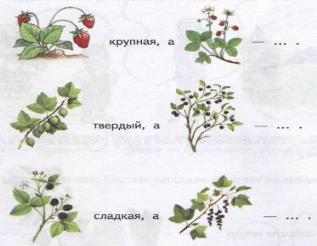 Развитие связной речи, ВПФСоставь рассказы о ягодах по предложенному наглядному плану.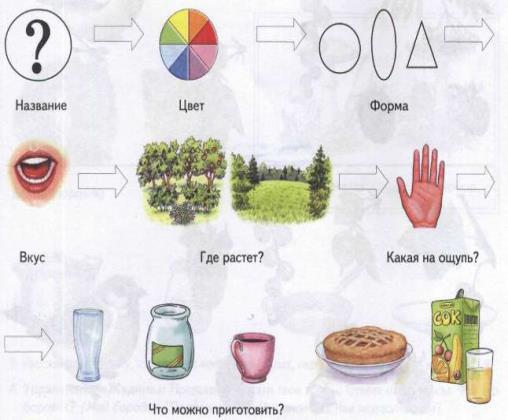 5 Развитие темпо-ритмической стороны речи, речевого дыхания  ИКА – ИКА – ИКА - поспевает голубика, ИНЫ – ИНЫ – ИНЫ - аромат малины  ИКУ – ИКУ – ИКУ - ищем костянику,       ИКУ-ИКУ-ИКУ- собираем голубику  ИКУ – ИКУ – ИКУ - собираем землянику, ИКА – ИКА – ИКА – вкусная черника